מרובע חסום במעגל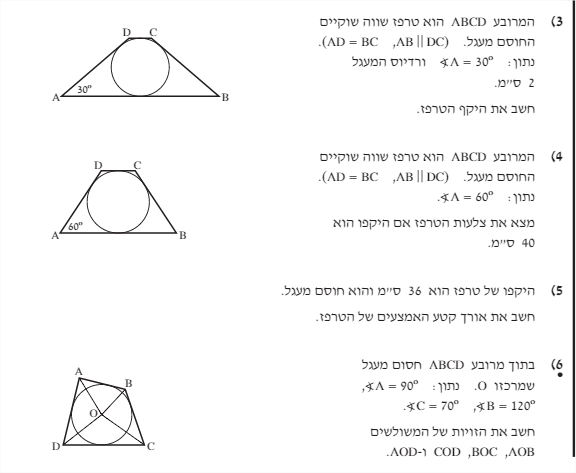 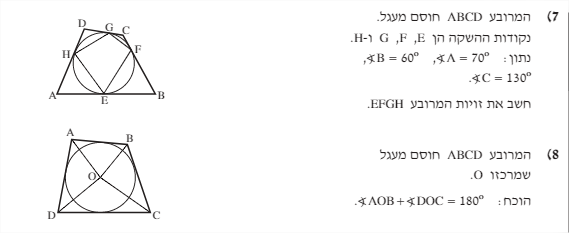 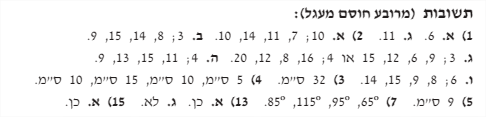 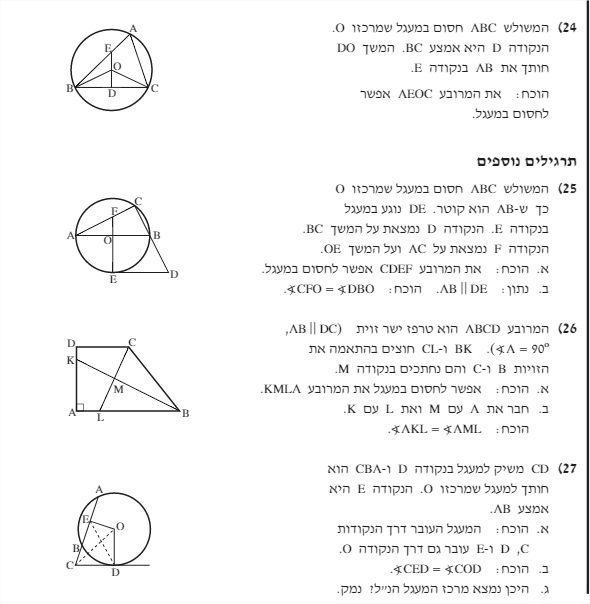 